Государственное бюджетное учреждение дополнительного профессионального педагогического образования центр повышения квалификации специалистов «Информационно-методический центр» Пушкинского района Санкт-ПетербургаГосударственное бюджетное учреждение дополнительного профессионального педагогического образования центр повышения квалификации специалистов «Информационно-методический центр» Пушкинского района Санкт-ПетербургаГосударственное бюджетное дошкольное образовательное учреждение детский сад №46 Пушкинского района Санкт-ПетербургаРАЙОННЫЙ СЕМИНАР-ПРАКТИКУМ«Физкультурно-образовательное пространство дошкольного учреждения как условие подготовки детей к сдаче норм комплекса ГТО»19.04.2022 г.Цель: повышение эффективности использования возможностей физической культуры и спорта в укреплении здоровья, гармоничном и всестороннем развитии личности, воспитание патриотизма и гражданственности участников образщовательного процесса в ДОУ.Задачи:1. Создание условий  для развития и совершенствования физических качеств современного дошкольника2. Привлечение родителей (законных представителей) воспитанников, к активному участию в спортивной жизни детского сада3. Формирование потребности в здоровом образе жизни 4. Мотивации детей 6-7 лет к сдаче первой ступени норм ГТО 1. ГБДОУ №46 Пушкинского района СПб  - Презентация опыта работы  «Организация работы по подготовке детей 5-7 лет к сдаче норм комплекса ГТО», старшие воспитатели Кропивницкая Ю.П., Сапелкина Е.И. инструкторы по физической культуре: Кожина Е.В., Халефова В.Ж.- Видеофильм  с демонстрацией практикума с педагогами «Физкультурно-образовательное пространство дошкольного учреждения как условие подготовки детей к сдаче норм комплекса ГТО»  Участники практикума: Арабаджиева И.И., Дементьева О.Н., Козьменко Е.А., Корчагина Ю.С., Кожина Е.В., Кузенко А.А., Марочканич Н.Ю., Мелешко Л.Г., Мечкова О.О., Пауль Е.В., Подгорная Н.Н., Урусова Т.М., Халефова В.Ж., Червякова Н.П. - Презентация флешмоба «Сдать ГТО всегда готов!». Организаторы: старшие воспитатели Кропивницкая Ю.П., Сапелкина Е.И. инструкторы по физической культуре: Кожина Е.В., Халефова В.Ж.Видеомонтаж: воспитатель Мечкова О.О.2.  ГБДОУ № 20 комбинированного вида Пушкинского района Санкт-Петербурга.Презентация опыта работы «Будь готов к труду и обороне. ГТО в детском саду». Инструктор по физической культуре Зайцева Н.Н.3. ГБДОУ детский сад № 30 Пушкинского района С-Пб.Из опыта работы: «Подготовка детей 6-7 лет к сдаче норм комплекса ГТО». Инструктор по физической культуре Мосеева Н.В.4. ГБДОУ № 6 комбинированного вида Пушкинского района Санкт-Петербурга "Речецветик".Методическая разработка на тему: «Подготовка детей к сдаче норм комплекса ГТО посредством подвижных игр с элементами оздоровительной гимнастики.  Физкультурный досуг для детей подготовительной к школе группы  «Ловкость, меткость, быстрота – наши лучшие друзья». Инструктор по физической культуре  Тимофеева  Н.А.5. ГБДОУ №16 Пушкинского района Санкт-Петербурга. Презентация опыта работы по теме «Подготовка детей старшего дошкольного возраста к сдаче норм ГТО». Инструктор по физической культуре Тарасова А.В.  Ссылка: https://disk.yandex.ru/d/zaxNjSeLKms1QA 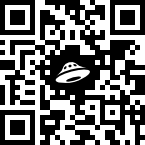 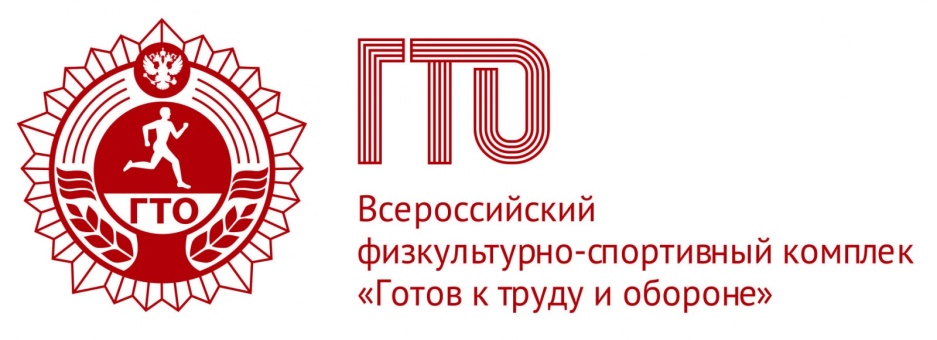 